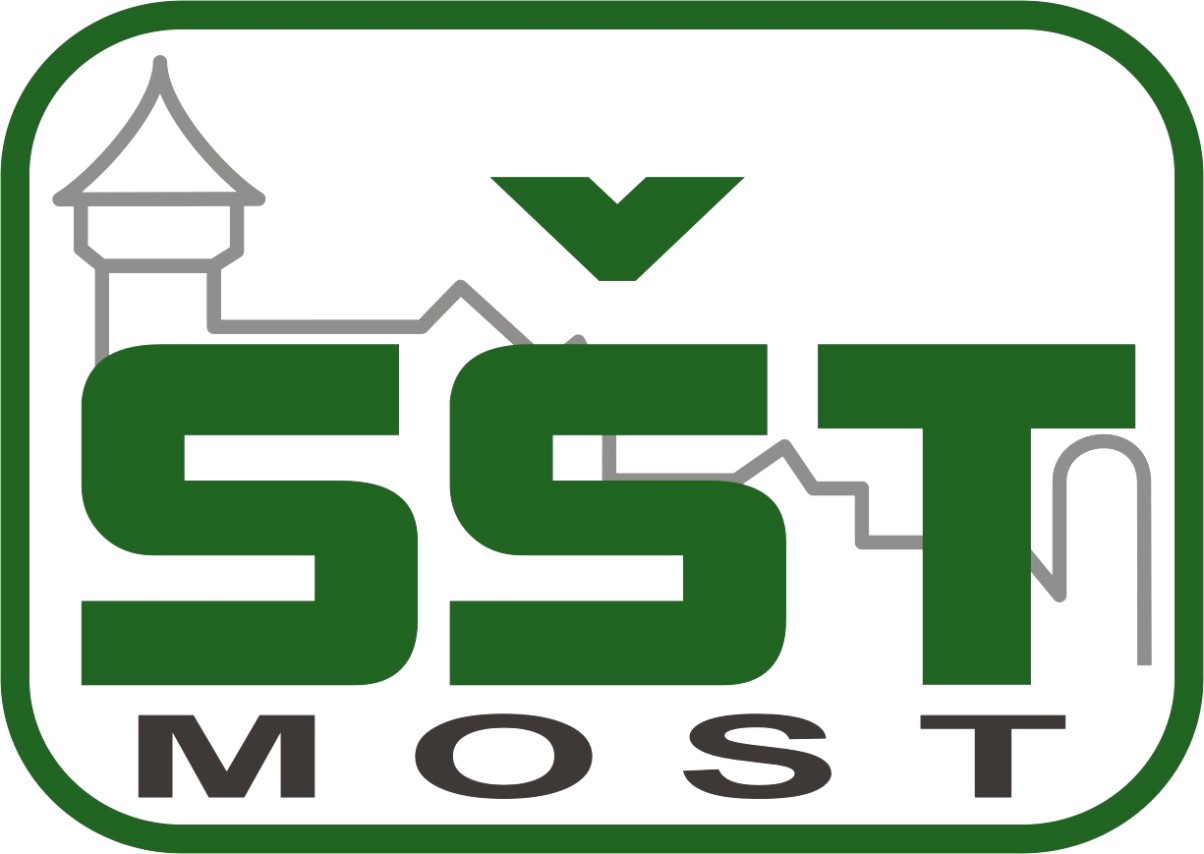 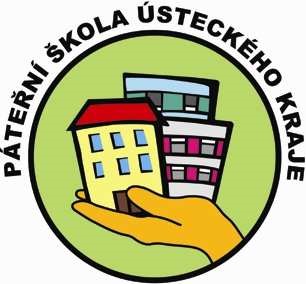 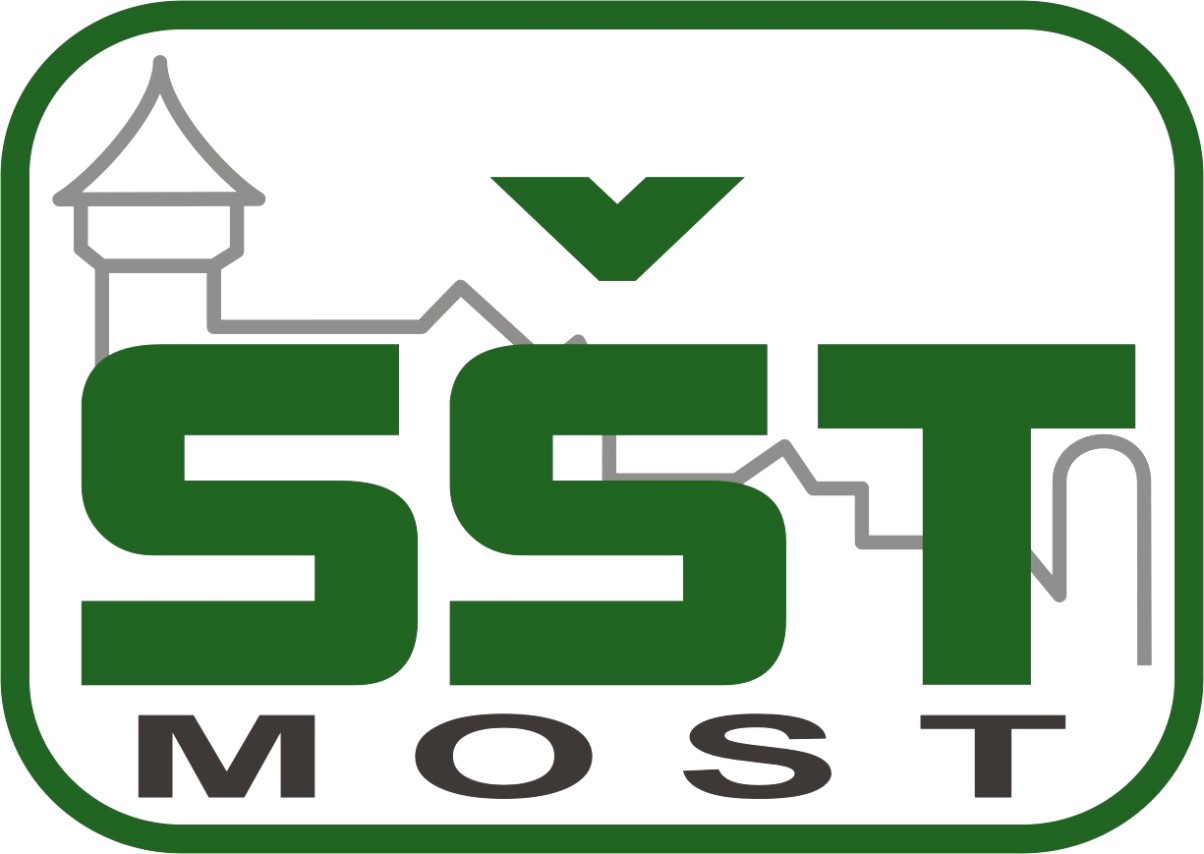 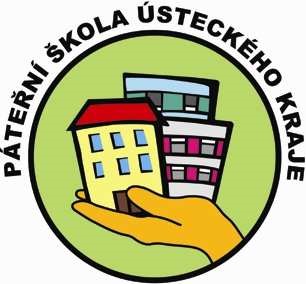 ŽÁDOST O OMLOUVÁNÍ POZDNÍCH PŘÍCHODŮ Žádám o omlouvání pozdních příchodů do výuky z důvodu špatného spoje pro žáka/žákyni: Jméno a příjmení: 	………………………………………………………………………………… Bytem:  	 	………………………………………………………………………………… Obor:  	 	………………………………………………………………………………… Ročník: .................. třída: ………………. Jméno a příjmení zákonného zástupce:  ……………………………………………………………Důvod:   ………………………………………………………………………………………………………………………………………………………………………………………………………………V …………………………, dne ………………….. ……………………….... podpis (zákonného zástupce)Vyjádření nynějšího TU a UOV: …………………………………………………………………Vyjádření VUTV EKO, statutární zástupce: ……………………………………………………	 Vyjádření ZŘTV STES:            …..…………………………………………………………………Vyjádření ZŘPV :                   ………………………………………………………………………..Vyjádření ředitele:              ………………………………………………………………………..